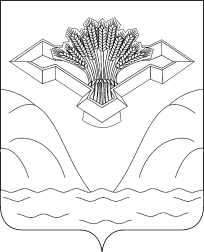                                                                 Российская  ФедерацияСамарская  областьСОБРАНИЕ  ПРЕДСТАВИТЕЛЕЙСЕЛЬСКОГО  ПОСЕЛЕНИЯ  ВЕРХНЕЕ САНЧЕЛЕЕВО МУНИЦИПАЛЬНОГО  РАЙОНА  СТАВРОПОЛЬСКИЙ РЕШЕНИЕ     « 07 »  апреля   2014 г.		                                               №  101Об  определении перечня мест (объектов) для отбывания наказания в виде обязательных и исправительных работ на территории поселения     В целях создания условий для исполнения наказаний в виде обязательных и исправительных работ, в соответствии с Уголовным кодексом Российской Федерации, Уголовно-исполнительным кодексом Российской Федерации и Уставом сельского поселения Верхнее  Санчелеево, Собрание представителей сельского поселения Верхнее  Санчелеево муниципального района Ставропольский Самарской области	                                                                                                                              РЕШИЛО:	                                                                                                                       Утвердить перечень мест (объектов) для отбывания осужденными наказания в виде обязательных работ на территории сельского поселения Верхнее  Санчелеево (приложение № 1)Утвердить перечень мест (объектов) для отбывания осужденными наказания в виде исправительных  работ, на территории сельского поселения Верхнее  Санчелеево (приложение № 2) Утвердить перечень видов обязательных работ (приложение № 3)Опубликовать настоящее решение в газете «Ставрополь-на-Волге». Настоящее решение вступает в силу на следующий день после его официального опубликования.Контроль за исполнением настоящего постановления оставляю за собой. Глава сельского поселения			                            	В.И.Баранов                                                                                   Приложение № 1								решению  Собрания представителейсельского поселения Верхнее  Санчелеево					 от _07.04.2014_№__101Перечень мест (объектов)для отбывания осужденными наказания в виде обязательных работ на территории сельского поселения Верхнее  Санчелеево муниципального района Ставропольский Самарской области1.Администрация сельского поселения Верхнее  Санчелеево муниципального района Ставропольский Самарской областиПриложение № 2								решению  Собрания представителейсельского поселения Верхнее  Санчелеево					 от _07.04.2014_№__101Перечень мест (объектов)для отбывания осужденными наказания в виде  исправительных  работ на территории сельского поселения Верхнее  Санчелеево муниципального района Ставропольский Самарской области1. Администрация сельского поселения Верхнее  Санчелеево муниципального района Ставропольский Самарской областиПриложение № 3								решению  Собрания представителейсельского поселения Верхнее  Санчелеево					 от _07.04.2014_№__101Перечень видов обязательных работ:1. Период зимней уборки  -  (ноябрь-март):- сгребание и подметание снега;- удаление снежно-ледовых  образований путем скалывания и перемещения уплотненного снега и льда в зоне дорог;- общая чистка территории после таяния снега, сбор и удаление мусора.           2.  Период летней уборки  (апрель – октябрь):            - текущий ремонт зданий и сооружений (в том числе заборов);            - сбор бытового мусора, обкашивание сорной растительности на             территории  поселения;            - наведение порядка на санкционированных свалках бытовых отходов;            - ликвидация несанкционированных свалок.